Mapa sociálně vyloučených lokalit, která může sloužit jako návod pro výběr, do které z výzev na sociální podnikání (11. výzva „Sociální podnikání pro sociálně vyloučené lokality“ nebo 12. výzva „Sociální podnikání“ ) žadatel podá žádost o dotaci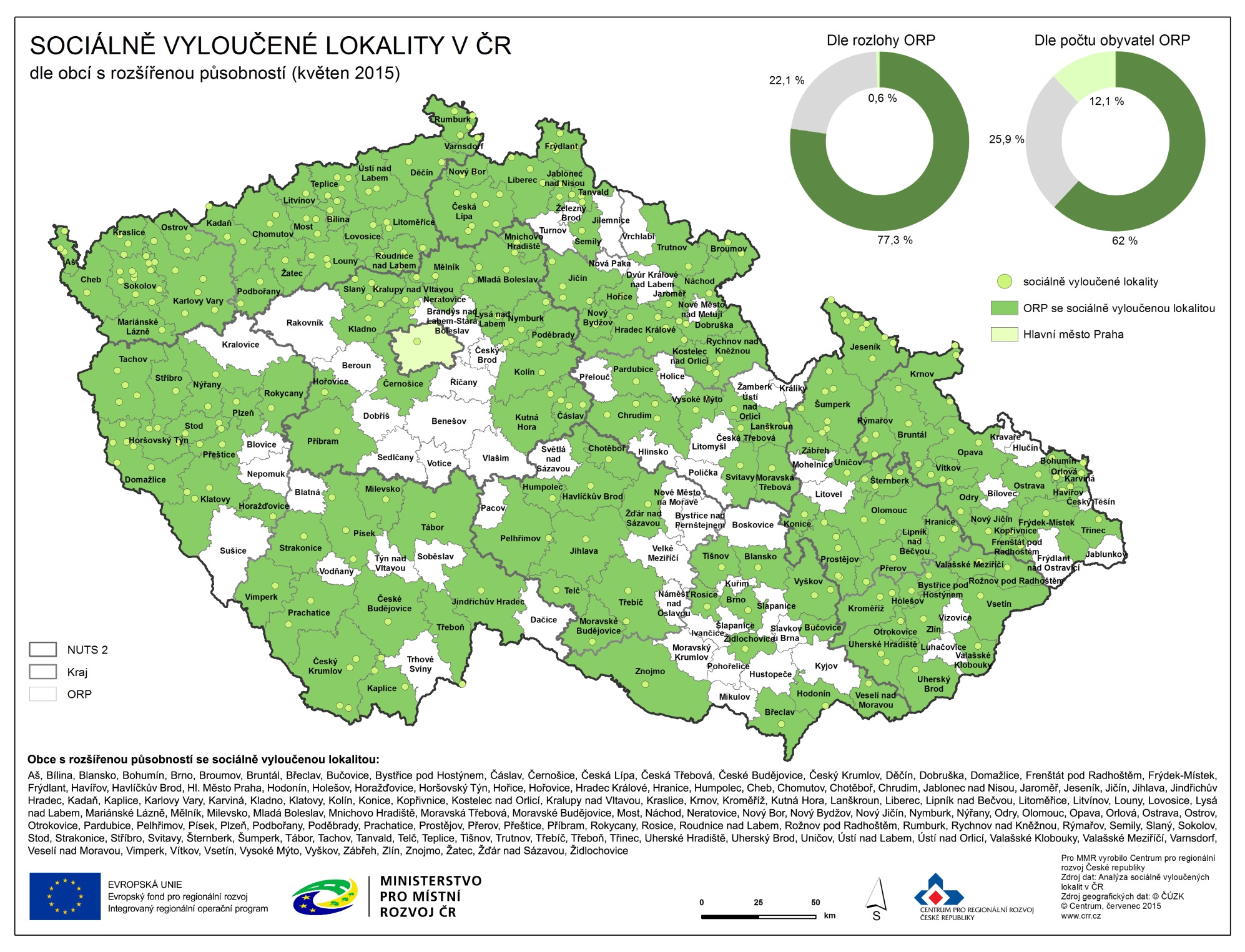 